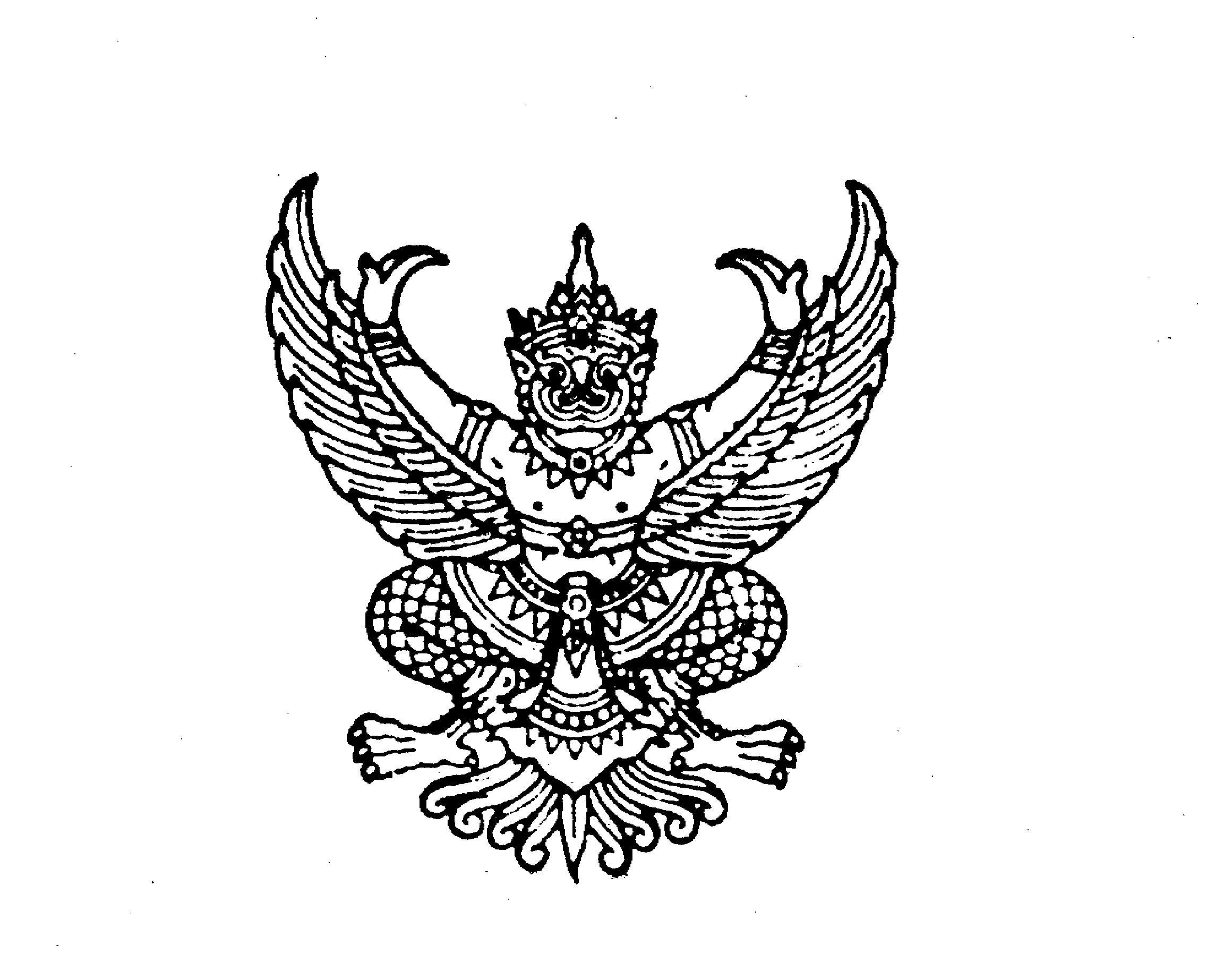 ที่  มท  0816.5/ว	กรมส่งเสริมการปกครองท้องถิ่น	ถนนนครราชสีมา เขตดุสิต กทม. ๑0๓0๐      	 สิงหาคม  2564เรื่อง		เชิญเข้าร่วมประชุมเชิงปฏิบัติการเพื่อขับเคลื่อนโครงการวัด ประชา รัฐ สร้างสุข ประจำปี 2564เรียน		ผู้ว่าราชการจังหวัด ทุกจังหวัดอ้างถึง	1. หนังสือกรมส่งเสริมการปกครองท้องถิ่น ที่ มท 0816.3/ว 2206 ลงวันที่ 16 กรกฎาคม 2561	2. หนังสือกรมส่งเสริมการปกครองท้องถิ่น ที่ มท 0816.5/ว 932 ลงวันที่ 14 มกราคม 2562	3. หนังสือกรมส่งเสริมการปกครองท้องถิ่น ที่ มท 0816.5/ว 4397 ลงวันที่ 29 ตุลาคม 2562สิ่งที่ส่งมาด้วย	สำเนาหนังสือสำนักงานโครงการวัด ประชา รัฐ สร้างสุข ที่ อวสส.020/2564	ลงวันที่ 16 สิงหาคม 2564	จำนวน 1 ฉบับตามที่กรมส่งเสริมการปกครองท้องถิ่น ร่วมกับมหาเถรสมาคม สำนักงานพระพุทธศาสนาแห่งชาติ มหาวิทยาลัยมหาจุฬาลงกรณราชวิทยาลัย มหาวิทยาลัยมหามกุฏราชวิทยาลัย และสำนักงานกองทุนสนับสนุนการสร้างเสริมสุขภาพ ได้ลงนามบันทึกข้อตกลง (MOU) ว่าด้วยความร่วมมือดำเนินโครงการวัด ประชา รัฐ สร้างสุข : พัฒนาวัดด้วยแนวทาง 5ส ที่ทุกภาคส่วนมีส่วนร่วม เมื่อวันที่ 16 พฤษภาคม 2561 และขอความร่วมมือจังหวัดแจ้งองค์กรปกครองส่วนท้องถิ่นสมัครเข้าร่วมโครงการวัด ประชา รัฐ สร้างสุข ด้วยการจับคู่กับศาสนสถานในลักษณะ 1 องค์กรปกครองส่วนท้องถิ่นให้มี 2 ศาสนสถาน โดยองค์กรปกครองส่วนท้องถิ่นได้สมัครเข้าร่วมโครงการและจับคู่กับศาสนสถานในพื้นที่เรียบร้อยแล้ว รายละเอียดตามที่อ้างถึง นั้นในการนี้ คณะอนุกรรมการขับเคลื่อนโครงการวัด ประชา รัฐ สร้างสุข ส่วนกลาง ได้กำหนดจัดประชุมเชิงปฏิบัติการเพื่อขับเคลื่อนโครงการวัด ประชา รัฐ สร้างสุข ประจำปี 2564 เพื่อขับเคลื่อนให้ศาสนสถานเป็นศูนย์กลางของชุมชนด้วยแนวทาง 5ส ที่ทุกภาคส่วนมีส่วนร่วมในการพัฒนาชุมชนให้เข้มแข็งอย่างยั่งยืน โดยมีหัวข้อการบรรยาย เรื่อง “แนวปฏิบัติโครงการวัด ประชา รัฐ สร้างสุข ประจำปี 2564” และ “หลักเกณฑ์และตัวชี้วัดการประเมินโครงการวัด ประชา รัฐ สร้างสุข ประจำปี 2564” ขอความร่วมมือจังหวัดมอบหมายให้ท้องถิ่นจังหวัดหรือผู้แทนเข้าร่วมประชุมผ่านระบบออนไลน์ (โปรแกรม Zoom) และแจ้งองค์กรปกครองส่วนท้องถิ่น รับชมการประชุมผ่านการถ่ายทอดทางออนไลน์ได้ที่ Page Facebook : โครงการวัด ประชา รัฐ สร้างสุข ทั้งนี้ สามารถดาวน์โหลดสิ่งที่ส่งมาด้วยได้ตาม QR Code ที่ปรากฏท้ายหนังสือนี้จึงเรียนมาเพื่อโปรดพิจารณาขอแสดงความนับถือ	(นายประยูร  รัตนเสนีย์)	อธิบดีกรมส่งเสริมการปกครองท้องถิ่นกองส่งเสริมและพัฒนาการจัดการศึกษาท้องถิ่น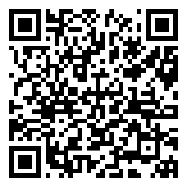 กลุ่มงานส่งเสริมการศึกษานอกระบบ ศิลปะ วัฒนธรรม และภูมิปัญญาท้องถิ่นโทร. 0 2241 9021 - 3 ต่อ 406 โทรสาร ต่อ 418ผู้ประสานงาน ว่าที่ ร.ต. ไอยศูรย์  บุญมงคลโชค โทร. 09 4494 2325